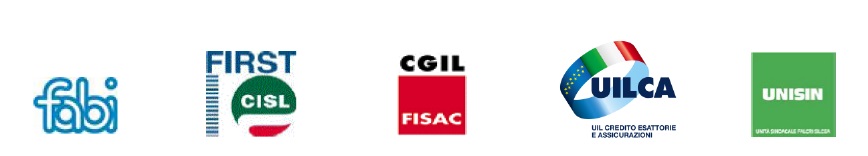 ASSEMBLEE DEI LAVORATORI  POLO TECNOLOGICO MONCALIERIOrdine del Giorno: Accordi Gruppo Intesa Sanpaolo del 7 ottobre 2015 I colleghi in servizio presso il Polo Tecnologico di Moncalieri sono invitati a partecipare alle assemblee  che si terranno presso la sala mensa, con la seguente articolazione di orario :Il giorno 26/11/2015Dalle ore 10,15 alle ore 11,45 per il personale I.S.G.S. Scpa in servizio presso:piani 0 e 1 Palazzina Bpiano 1 Palazzina APalazzine F e D tutti gli ufficiDalle ore 14,45 – 16,15 per il personale I.S.G.S. Scpa in servizio presso:piani 2 e 3 Palazzina Apiani 2,3,4 e 5 Palazzina BI colleghi in part – time o turnisti, a prescindere dalla loro ubicazione ,  possono scegliere tra le date/orari proposti.